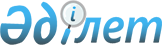 Об оценке имущественного права Республики Казахстан, возникшего в ходе реализации инвестиционного проекта, выполняемого за счет средств республиканского бюджета по программе 033 "Освоение Амангельдинской группы месторождений газа"Распоряжение Премьер-Министра Республики Казахстан от 19 декабря 2003 года N 311-р      В связи с реализацией инвестиционного проекта, выполняемого за счет средств республиканского бюджета по программе 033 "Освоение Амангельдинской группы месторождений газа": 

      1. Министерству энергетики и минеральных ресурсов Республики Казахстан в установленном законодательством порядке обеспечить осуществление закрытым акционерным обществом "Национальная компания "КазМунайгаз" оценки имущественного права Республики Казахстан, возникшего в ходе реализации инвестиционного проекта, выполняемого за счет средств республиканского бюджета по программе 033 "Освоение Амангельдинской группы месторождений газа". 

      2. Контроль за исполнением настоящего распоряжения возложить на Заместителя Премьер-Министра Республики Казахстан Мынбаева С.М.       Премьер-Министр 
					© 2012. РГП на ПХВ «Институт законодательства и правовой информации Республики Казахстан» Министерства юстиции Республики Казахстан
				